Course unitDescriptor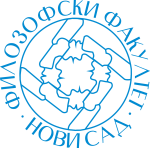 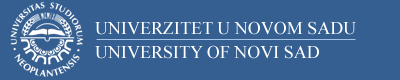 Course unitDescriptorFaculty of PhilosophyFaculty of PhilosophyGENERAL INFORMATIONGENERAL INFORMATIONGENERAL INFORMATIONGENERAL INFORMATIONStudy program in which the course unit is offeredStudy program in which the course unit is offeredDeutsche Sprache und LiteraturDeutsche Sprache und LiteraturCourse unit titleCourse unit titleKontrastive Grammatik im DeutschunterrichtKontrastive Grammatik im DeutschunterrichtCourse unit codeCourse unit codeNM005NM005Type of course unit Type of course unit Wahlfach (Optional)Wahlfach (Optional)Level of course unitLevel of course unitMasterstudium (Master’s)Masterstudium (Master’s)Field of Study (please see ISCED)Field of Study (please see ISCED)0232 Literatur und Sprachwissenschaft0232 Literatur und SprachwissenschaftSemester when the course unit is offeredSemester when the course unit is offeredWintersemesterWintersemesterYear of study (if applicable)Year of study (if applicable)Number of ECTS allocatedNumber of ECTS allocated33Name of lecturer/lecturersName of lecturer/lecturersDr Sanja NinkovićDr Sanja NinkovićName of contact personName of contact personDr Sanja NinkovićDr Sanja NinkovićMode of course unit deliveryMode of course unit deliveryFace-to-faceFace-to-faceCourse unit pre-requisites (e.g. level of language required, etc)Course unit pre-requisites (e.g. level of language required, etc)KeineKeinePURPOSE AND OVERVIEW (max 5-10 sentences)PURPOSE AND OVERVIEW (max 5-10 sentences)PURPOSE AND OVERVIEW (max 5-10 sentences)PURPOSE AND OVERVIEW (max 5-10 sentences)Erwerb von theoretischen und praktischen Kenntnissen über die Arten deutscher Haupt- und Nebensätze, die Wortstellung im Haupt- und Nebensatz, über Satzmodelle und Satzbaupläne sowie über die Valenz der Verben, Substantive und Adjektive. Vertrautmachung mit den Valenzwörterbüchern zwecks Gebrauch in der Unterrichtspraxis. Befähigung der Studenten zur Anwendung der beschriebenen Kenntnisse im Rahmen der schriftlichen und mündlichen Kommunikation.Erwerb von theoretischen und praktischen Kenntnissen über die Arten deutscher Haupt- und Nebensätze, die Wortstellung im Haupt- und Nebensatz, über Satzmodelle und Satzbaupläne sowie über die Valenz der Verben, Substantive und Adjektive. Vertrautmachung mit den Valenzwörterbüchern zwecks Gebrauch in der Unterrichtspraxis. Befähigung der Studenten zur Anwendung der beschriebenen Kenntnisse im Rahmen der schriftlichen und mündlichen Kommunikation.Erwerb von theoretischen und praktischen Kenntnissen über die Arten deutscher Haupt- und Nebensätze, die Wortstellung im Haupt- und Nebensatz, über Satzmodelle und Satzbaupläne sowie über die Valenz der Verben, Substantive und Adjektive. Vertrautmachung mit den Valenzwörterbüchern zwecks Gebrauch in der Unterrichtspraxis. Befähigung der Studenten zur Anwendung der beschriebenen Kenntnisse im Rahmen der schriftlichen und mündlichen Kommunikation.Erwerb von theoretischen und praktischen Kenntnissen über die Arten deutscher Haupt- und Nebensätze, die Wortstellung im Haupt- und Nebensatz, über Satzmodelle und Satzbaupläne sowie über die Valenz der Verben, Substantive und Adjektive. Vertrautmachung mit den Valenzwörterbüchern zwecks Gebrauch in der Unterrichtspraxis. Befähigung der Studenten zur Anwendung der beschriebenen Kenntnisse im Rahmen der schriftlichen und mündlichen Kommunikation.LEARNING OUTCOMES (knowledge and skills)LEARNING OUTCOMES (knowledge and skills)LEARNING OUTCOMES (knowledge and skills)LEARNING OUTCOMES (knowledge and skills)Die Studierenden verfügen über ein vertiefendes Wissen aus dem Bereich der Kontrastiven Grammatik und sind imstande, ihr Wissen bei der Arbeit mit Schülern im Deutschunterricht anzuwenden.Die Studierenden verfügen über ein vertiefendes Wissen aus dem Bereich der Kontrastiven Grammatik und sind imstande, ihr Wissen bei der Arbeit mit Schülern im Deutschunterricht anzuwenden.Die Studierenden verfügen über ein vertiefendes Wissen aus dem Bereich der Kontrastiven Grammatik und sind imstande, ihr Wissen bei der Arbeit mit Schülern im Deutschunterricht anzuwenden.Die Studierenden verfügen über ein vertiefendes Wissen aus dem Bereich der Kontrastiven Grammatik und sind imstande, ihr Wissen bei der Arbeit mit Schülern im Deutschunterricht anzuwenden.SYLLABUS (outline and summary of topics)SYLLABUS (outline and summary of topics)SYLLABUS (outline and summary of topics)SYLLABUS (outline and summary of topics)Theoretische VorlesungenGrammatik im Fremdsprachenunterricht – historischer Überblick. Grammatik-Übersetzungsmethode als Lernmethode der deutschen Sprache.  Befürworter und Kritiker der Anwendung der Grammatik im Fremdsprachenunterricht. Stellenwert der Grammatikvermittlung im modernen Deutschunterricht. Kontrastive Grammatik im Fremdsprachenunterricht (insbes. im Deutschunterricht). Kontrastiv-grammatisches Dillema in deutscher und serbischer Sprache. Positiver und negativer Transfer. Neue Ansätze und Methoden im Grammatikunterricht der deutschen Sprache. Schulgrammatik. Induktives und explizites Grammatiklernen. Einsatz didaktischer Mittel beim Vorstellen der kontrastiven Grammatik im Rahmen des Unterrichts. Grammatikwissen vs. Wissen über Grammatik.Praktischer UnterrichtIm Rahmen der Übungen werden morphosyntaktische Strukturen im Deutschen und Serbischen eingeübt und analysiert, um diese besser den Schülern präsentieren zu können.    Theoretische VorlesungenGrammatik im Fremdsprachenunterricht – historischer Überblick. Grammatik-Übersetzungsmethode als Lernmethode der deutschen Sprache.  Befürworter und Kritiker der Anwendung der Grammatik im Fremdsprachenunterricht. Stellenwert der Grammatikvermittlung im modernen Deutschunterricht. Kontrastive Grammatik im Fremdsprachenunterricht (insbes. im Deutschunterricht). Kontrastiv-grammatisches Dillema in deutscher und serbischer Sprache. Positiver und negativer Transfer. Neue Ansätze und Methoden im Grammatikunterricht der deutschen Sprache. Schulgrammatik. Induktives und explizites Grammatiklernen. Einsatz didaktischer Mittel beim Vorstellen der kontrastiven Grammatik im Rahmen des Unterrichts. Grammatikwissen vs. Wissen über Grammatik.Praktischer UnterrichtIm Rahmen der Übungen werden morphosyntaktische Strukturen im Deutschen und Serbischen eingeübt und analysiert, um diese besser den Schülern präsentieren zu können.    Theoretische VorlesungenGrammatik im Fremdsprachenunterricht – historischer Überblick. Grammatik-Übersetzungsmethode als Lernmethode der deutschen Sprache.  Befürworter und Kritiker der Anwendung der Grammatik im Fremdsprachenunterricht. Stellenwert der Grammatikvermittlung im modernen Deutschunterricht. Kontrastive Grammatik im Fremdsprachenunterricht (insbes. im Deutschunterricht). Kontrastiv-grammatisches Dillema in deutscher und serbischer Sprache. Positiver und negativer Transfer. Neue Ansätze und Methoden im Grammatikunterricht der deutschen Sprache. Schulgrammatik. Induktives und explizites Grammatiklernen. Einsatz didaktischer Mittel beim Vorstellen der kontrastiven Grammatik im Rahmen des Unterrichts. Grammatikwissen vs. Wissen über Grammatik.Praktischer UnterrichtIm Rahmen der Übungen werden morphosyntaktische Strukturen im Deutschen und Serbischen eingeübt und analysiert, um diese besser den Schülern präsentieren zu können.    Theoretische VorlesungenGrammatik im Fremdsprachenunterricht – historischer Überblick. Grammatik-Übersetzungsmethode als Lernmethode der deutschen Sprache.  Befürworter und Kritiker der Anwendung der Grammatik im Fremdsprachenunterricht. Stellenwert der Grammatikvermittlung im modernen Deutschunterricht. Kontrastive Grammatik im Fremdsprachenunterricht (insbes. im Deutschunterricht). Kontrastiv-grammatisches Dillema in deutscher und serbischer Sprache. Positiver und negativer Transfer. Neue Ansätze und Methoden im Grammatikunterricht der deutschen Sprache. Schulgrammatik. Induktives und explizites Grammatiklernen. Einsatz didaktischer Mittel beim Vorstellen der kontrastiven Grammatik im Rahmen des Unterrichts. Grammatikwissen vs. Wissen über Grammatik.Praktischer UnterrichtIm Rahmen der Übungen werden morphosyntaktische Strukturen im Deutschen und Serbischen eingeübt und analysiert, um diese besser den Schülern präsentieren zu können.    LEARNING AND TEACHING (planned learning activities and teaching methods) LEARNING AND TEACHING (planned learning activities and teaching methods) LEARNING AND TEACHING (planned learning activities and teaching methods) LEARNING AND TEACHING (planned learning activities and teaching methods) Vorlesungen, Übungen, Einzelarbeit, Partnerarbeit und Gruppenarbeit.Vorlesungen, Übungen, Einzelarbeit, Partnerarbeit und Gruppenarbeit.Vorlesungen, Übungen, Einzelarbeit, Partnerarbeit und Gruppenarbeit.Vorlesungen, Übungen, Einzelarbeit, Partnerarbeit und Gruppenarbeit.REQUIRED READINGREQUIRED READINGREQUIRED READINGREQUIRED READINGEngel, Ulrich et al. (2012): Deutsch-serbische kontrastive Grammatik: Teil 1: Der Satz. München / Washington DC: Otto Sagner.Alanović, Milivoj et al. (2014): Deutsch-serbische kontrastive Grammatik. Teil 2: Das Nomen und der nominale Bereich. München / Washington DC: Otto Sagner.Alanović, Milivoj et al. (2014): Deutsch-serbische kontrastive Grammatik. Teil 3: Das Verb. München / Washington DC: Otto Sagner.Engel, Ulrich / Alanović, Milivoj / Ninković, Sanja (2018): Deutsch-serbische kontrastive Grammatik. Teil 5: Vom Text zum Laut. Hamburg: Verlag Dr. Kovač. Moser, Hugo (1970): Probleme der kontrastiven Grammatik. Sprache der Gegenwart VIII. Düsseldorf: Schwann.Helbig, Gerhard (1981): Sprachwissenschaft, Konfrontation, Fremdsprachenunterricht. Leipzig: Verlag Enzyklopädie.Лончаревић, Мира / Суботић, Љиљана (2010): Улога Граматике у настави страног језика. У: Норма. XV, 1/2010. Сомбор: Педагошки факултет, 61-78.Bleyhl, Warner (1995): Nicht Grammatik, sondern Sprache! In: Der fremdsprachliche Unterricht, Englisch. 29. Heft 19. Wiesbaden: Hessisches Landesinstitut für Pädagogik, 14-19.Göetze, Lutz (Hrsg.) (1993): Fremdsprache Deutsch: Lebendiges Grammatiklernen. Heft 09/1993. Stuttgart: Ernst Klett.Welke, Klaus (2013): Konstruktionsgrammatik (KxG) und Deutsch als Fremdsprache (DaF). In: Deutsch als Fremdsprache. 50, Heft 1. Marburg: Informationszentrum für Fremdsprachenforschung, 19-27.Gross, Harro / Fischer, Klaus (Hrsg.) (1990): Grammatikarbeit im Deutsch-als-Fremdsprache-Unterricht. München: Iudicium.Heyd, Gertraude (1993): Grammatik und Fremdsprachenunterricht. In: Deutsch lehren: Grundwissen für den Unterricht in Deutsch als Fremdsprache. Frankfurt/Main: Verlag Moritz Diesterweg, 163-184.Engel, Ulrich et al. (2012): Deutsch-serbische kontrastive Grammatik: Teil 1: Der Satz. München / Washington DC: Otto Sagner.Alanović, Milivoj et al. (2014): Deutsch-serbische kontrastive Grammatik. Teil 2: Das Nomen und der nominale Bereich. München / Washington DC: Otto Sagner.Alanović, Milivoj et al. (2014): Deutsch-serbische kontrastive Grammatik. Teil 3: Das Verb. München / Washington DC: Otto Sagner.Engel, Ulrich / Alanović, Milivoj / Ninković, Sanja (2018): Deutsch-serbische kontrastive Grammatik. Teil 5: Vom Text zum Laut. Hamburg: Verlag Dr. Kovač. Moser, Hugo (1970): Probleme der kontrastiven Grammatik. Sprache der Gegenwart VIII. Düsseldorf: Schwann.Helbig, Gerhard (1981): Sprachwissenschaft, Konfrontation, Fremdsprachenunterricht. Leipzig: Verlag Enzyklopädie.Лончаревић, Мира / Суботић, Љиљана (2010): Улога Граматике у настави страног језика. У: Норма. XV, 1/2010. Сомбор: Педагошки факултет, 61-78.Bleyhl, Warner (1995): Nicht Grammatik, sondern Sprache! In: Der fremdsprachliche Unterricht, Englisch. 29. Heft 19. Wiesbaden: Hessisches Landesinstitut für Pädagogik, 14-19.Göetze, Lutz (Hrsg.) (1993): Fremdsprache Deutsch: Lebendiges Grammatiklernen. Heft 09/1993. Stuttgart: Ernst Klett.Welke, Klaus (2013): Konstruktionsgrammatik (KxG) und Deutsch als Fremdsprache (DaF). In: Deutsch als Fremdsprache. 50, Heft 1. Marburg: Informationszentrum für Fremdsprachenforschung, 19-27.Gross, Harro / Fischer, Klaus (Hrsg.) (1990): Grammatikarbeit im Deutsch-als-Fremdsprache-Unterricht. München: Iudicium.Heyd, Gertraude (1993): Grammatik und Fremdsprachenunterricht. In: Deutsch lehren: Grundwissen für den Unterricht in Deutsch als Fremdsprache. Frankfurt/Main: Verlag Moritz Diesterweg, 163-184.Engel, Ulrich et al. (2012): Deutsch-serbische kontrastive Grammatik: Teil 1: Der Satz. München / Washington DC: Otto Sagner.Alanović, Milivoj et al. (2014): Deutsch-serbische kontrastive Grammatik. Teil 2: Das Nomen und der nominale Bereich. München / Washington DC: Otto Sagner.Alanović, Milivoj et al. (2014): Deutsch-serbische kontrastive Grammatik. Teil 3: Das Verb. München / Washington DC: Otto Sagner.Engel, Ulrich / Alanović, Milivoj / Ninković, Sanja (2018): Deutsch-serbische kontrastive Grammatik. Teil 5: Vom Text zum Laut. Hamburg: Verlag Dr. Kovač. Moser, Hugo (1970): Probleme der kontrastiven Grammatik. Sprache der Gegenwart VIII. Düsseldorf: Schwann.Helbig, Gerhard (1981): Sprachwissenschaft, Konfrontation, Fremdsprachenunterricht. Leipzig: Verlag Enzyklopädie.Лончаревић, Мира / Суботић, Љиљана (2010): Улога Граматике у настави страног језика. У: Норма. XV, 1/2010. Сомбор: Педагошки факултет, 61-78.Bleyhl, Warner (1995): Nicht Grammatik, sondern Sprache! In: Der fremdsprachliche Unterricht, Englisch. 29. Heft 19. Wiesbaden: Hessisches Landesinstitut für Pädagogik, 14-19.Göetze, Lutz (Hrsg.) (1993): Fremdsprache Deutsch: Lebendiges Grammatiklernen. Heft 09/1993. Stuttgart: Ernst Klett.Welke, Klaus (2013): Konstruktionsgrammatik (KxG) und Deutsch als Fremdsprache (DaF). In: Deutsch als Fremdsprache. 50, Heft 1. Marburg: Informationszentrum für Fremdsprachenforschung, 19-27.Gross, Harro / Fischer, Klaus (Hrsg.) (1990): Grammatikarbeit im Deutsch-als-Fremdsprache-Unterricht. München: Iudicium.Heyd, Gertraude (1993): Grammatik und Fremdsprachenunterricht. In: Deutsch lehren: Grundwissen für den Unterricht in Deutsch als Fremdsprache. Frankfurt/Main: Verlag Moritz Diesterweg, 163-184.Engel, Ulrich et al. (2012): Deutsch-serbische kontrastive Grammatik: Teil 1: Der Satz. München / Washington DC: Otto Sagner.Alanović, Milivoj et al. (2014): Deutsch-serbische kontrastive Grammatik. Teil 2: Das Nomen und der nominale Bereich. München / Washington DC: Otto Sagner.Alanović, Milivoj et al. (2014): Deutsch-serbische kontrastive Grammatik. Teil 3: Das Verb. München / Washington DC: Otto Sagner.Engel, Ulrich / Alanović, Milivoj / Ninković, Sanja (2018): Deutsch-serbische kontrastive Grammatik. Teil 5: Vom Text zum Laut. Hamburg: Verlag Dr. Kovač. Moser, Hugo (1970): Probleme der kontrastiven Grammatik. Sprache der Gegenwart VIII. Düsseldorf: Schwann.Helbig, Gerhard (1981): Sprachwissenschaft, Konfrontation, Fremdsprachenunterricht. Leipzig: Verlag Enzyklopädie.Лончаревић, Мира / Суботић, Љиљана (2010): Улога Граматике у настави страног језика. У: Норма. XV, 1/2010. Сомбор: Педагошки факултет, 61-78.Bleyhl, Warner (1995): Nicht Grammatik, sondern Sprache! In: Der fremdsprachliche Unterricht, Englisch. 29. Heft 19. Wiesbaden: Hessisches Landesinstitut für Pädagogik, 14-19.Göetze, Lutz (Hrsg.) (1993): Fremdsprache Deutsch: Lebendiges Grammatiklernen. Heft 09/1993. Stuttgart: Ernst Klett.Welke, Klaus (2013): Konstruktionsgrammatik (KxG) und Deutsch als Fremdsprache (DaF). In: Deutsch als Fremdsprache. 50, Heft 1. Marburg: Informationszentrum für Fremdsprachenforschung, 19-27.Gross, Harro / Fischer, Klaus (Hrsg.) (1990): Grammatikarbeit im Deutsch-als-Fremdsprache-Unterricht. München: Iudicium.Heyd, Gertraude (1993): Grammatik und Fremdsprachenunterricht. In: Deutsch lehren: Grundwissen für den Unterricht in Deutsch als Fremdsprache. Frankfurt/Main: Verlag Moritz Diesterweg, 163-184.ASSESSMENT METHODS AND CRITERIAASSESSMENT METHODS AND CRITERIAASSESSMENT METHODS AND CRITERIAASSESSMENT METHODS AND CRITERIALANGUAGE OF INSTRUCTIONLANGUAGE OF INSTRUCTIONLANGUAGE OF INSTRUCTIONLANGUAGE OF INSTRUCTIONDeutschDeutschDeutschDeutsch